lMADONAS NOVADA PAŠVALDĪBA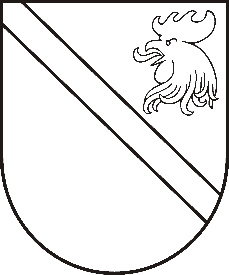 Reģ. Nr. 90000054572Saieta laukums 1, Madona, Madonas novads, LV-4801 t. 64860090, e-pasts: pasts@madona.lv ___________________________________________________________________________MADONAS NOVADA PAŠVALDĪBAS DOMESLĒMUMSMadonā2020.gada 30.decembrī						          	      		       Nr.561									     (protokols Nr.28, 13.p.)Par konfiscētās nekustamās mantas kompensāciju Madonas novada pašvaldība (turpmāk – pašvaldība) saņēma […]) pilnvarotās pārstāves […] 12.11.2020. iesniegumu par nelikumīgi atsavinātās (konfiscētās) mantas kompensācijas aprēķināšanu, kas skar nekustamo mantu, un izmaksu […].     	Iesniedzējas iesniegumu 28.12.2020. izskatīja komisija iesniegumu izskatīšanai par konfiscētās mantas atdošanu vai tās vērtības atlīdzināšanu personām, kuru administratīvā izsūtīšana no Latvijas PSR vai KPFSR sastāvā iekļautās Latvijas PSR teritorijas daļas atzīta par nepamatotu. Komisija iesaka pašvaldības domei pieņemt lēmumu par konfiscētās nekustamās mantas kompensāciju 70 987,64 euro apmērā. Ņemot vērā augstākminēto un pamatojoties uz Latvijas Republikas Ministru Padomes 26.05.1992. lēmuma Nr. 191 ”Par Nolikumu par kārtību, kādā atdodama manta vai atlīdzināma tās vērtība personām, kuru administratīvā izsūtīšana no Latvijas PSR vai KPFSR sastāvā iekļautās Latvijas PSR teritorijas daļas atzīta par nepamatotu” 1.punktu un ar Latvijas PSR Ministru Padomes 29.08.1989. lēmuma Nr. 190 (Latvijas Republikas Ministru Padomes 26.05.1992. lēmuma Nr. 191 redakcijā) “Nolikums, par kārtību, kādā atdodama manta vai atlīdzināma tās vērtība personām, kuru administratīvā izsūtīšana no Latvijas PSR vai KPFSR sastāvā iekļautās Latvijas PSR teritorijas daļas atzīta par nepamatotu” 6.1.punktu, atklāti balsojot: PAR – 15 (Agris Lungevičs, Aleksandrs Šrubs, Andris Dombrovskis, Andris Sakne, Antra Gotlaufa, Artūrs Čačka, Artūrs Grandāns, Gatis Teilis, Gunārs Ikaunieks, Inese Strode, Ivars Miķelsons, Kaspars Udrass, Rihards Saulītis, Valda Kļaviņa, Zigfrīds Gora), PRET – NAV, ATTURAS – 1 (Valentīns Rakstiņš), Madonas novada pašvaldības dome NOLEMJ:noteikt, ka […] kā […] mantiniekam atlīdzināma nekustamās mantas vērtība 70 987,64 euro (septiņdesmit tūkstoši deviņi simti astoņdesmit septiņi euro un 64 centi) apmērā, kur kompensācija izmaksājama par nepamatotas administratīvās izsūtīšanas rezultātā […] 25.03.1949. atsavināto nekustamo mantu, kuras sastāvs noteikts saskaņā ar Rēzeknes tiesas 16.07.2020. spriedumu lietā Nr. C26168219. Kompensācija pārskaitāma uz […] bankas konta numuru – […].lēmumu nosūtīt izpildei Latvijas Republikas Valsts kasei.Pielikumā: Izvērstais lēmums (administratīvais akts). Šo lēmumu var pārsūdzēt Administratīvās rajona tiesas Valmieras tiesu namā (Valdemāra Baloža ielā 13a, Valmierā, LV 4201) viena mēneša laikā no lēmuma spēkā stāšanās dienas. Lēmums stājas spēkā ar brīdi, kad tas paziņots adresātam.Domes priekšsēdētājs					         	         A.Lungevičs     H.Pujats 64807321